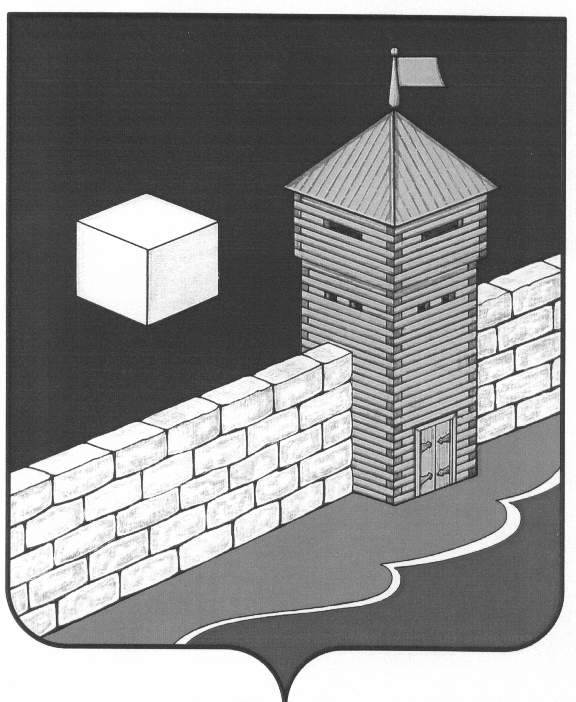 ЕТКУЛЬСКИЙ МУНИЦИПАЛЬНЫЙ РАЙОНСОВЕТ ДЕПУТАТОВ КОЕЛГИНСКОГО СЕЛЬСКОГО ПОСЕЛЕНИЯ					РЕШЕНИЕ 28 марта 2019 г. № 156с. КоелгаО внесении изменений в решение Совета депутатов Коелгинского сельского поселения №  145 от 20.12.2018 г. «О бюджете  Коелгинского сельского поселения на 2019 год и на плановый период 2020 и 2021 годов»	В соответствии с Бюджетным кодексом Российской Федерации, Федеральным законом  «Об общих принципах местного самоуправления в Российской Федерации», Уставом Коелгинского сельского поселения, Положением о бюджетном процессе                           в Коелгинском сельском поселении Совет депутатов Коелгинского сельского поселенияРЕШАЕТ:.1. Внести в  решение Совета депутатов Коелгинского сельского поселения № 145              от  26.12.2017 г. «О бюджете  Коелгинского сельского поселения на 2018 год и на плановый период 2019 и 2020 годов»: - увеличить доходную часть бюджета Коелгинского сельского поселения   на     сумму 5 558 200,38руб.  - увеличить расходную часть бюджета Коелгинского   сельского   поселения на сумму 5 558 200,38 руб.Председатель Совета депутатовКоелгинского сельского поселения   					  Ю.А. ЛевашовУвеличение доходной части бюджета Коелгинского сельского поселения на 2018г. и на плановый период 2019-2020г.г.                                                                                                                                               Приложение № 2к решению Совета депутатов Коелгинского сельского поселения от 28.03.2019г. № 156Увеличение расходной части бюджета Коелгинского сельского поселения на 2019г и на плановый периодПриложение № 1 к решению Совета депутатов Коелгинского сельского поселения от 28.03.2019 г. № 156КВД Наименование КВД Изменение 649.2.024.0014.10.0000.150Субсидия на благоустройство дворовой территории5 316 598,38649.2.021.5002.10.0000.150Дотация на сбалансированность для замены оконных блоков в доме культуры35 000649.2.021.5002.10.0000.150Дотация на сбалансированность для поощрения по итогам получения паспорта готовности 10 000649.2.024.0014.10.0000.150Дополнительные МБТ за март 2019г.118 680649.2.023.0024.10.0000.150Перераспределение субвенции Коелгинского СП для отлова бродячих собак77 922Бюджетная классификацияБюджетная классификацияБюджетная классификацияБюджетная классификацияБюджетная классификацияБюджетная классификацияБюджетная классификацияБюджетная классификацияБюджетная классификацияКФСРКЦСРКВРКОСГУКВСРДоп. ФКДоп. ЭКДоп. КРСумма0503870F2555502442256492010000005 316 598,380801840104408261134064903000000035 0000502690073510524434664910700000010 00004096900731501244225649030000000118 6800405990023103024422664935500000077 922